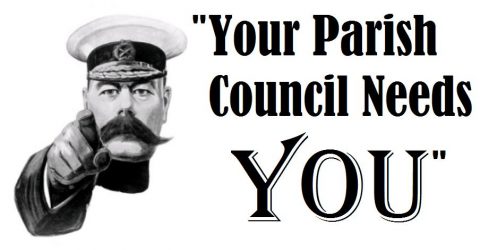      AUTUMN TIDY CAWOODLITTER PICK Sunday Nov.7thPlease meet at the Old Boys’ School at 1pm. High visibility jackets, gloves and litter pickers will be available, but please bring your own if you can. All volunteers should wear suitable footwear.Tea/coffee & biscuits will be provided afterwards in the Old Boys’ School.Volunteers under 18 years must be accompanied by a responsible adult. SDC provide public liability insurance for volunteers working along roads up to a 30mph limit. Please join us to help spruce up the village.